ИНСТИТУТ РАЗВИТИЯ ОБРАЗОВАНИЯГОСУДАРСТВЕННОЕ АВТОНОМНОЕ УЧРЕЖДЕНИЕ ДОПОЛНИТЕЛЬНОГО ПРОФЕССИОНАЛЬНОГО ОБРАЗОВАНИЯ ЯРОСЛАВСКОЙ ОБЛАСТИ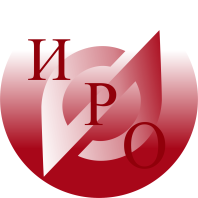  Уважаемые коллеги!10.12.2021 г. центр развития профессионального образований ГАУ ДПО ЯО «Институт развития образования» проводит круглый стол «Мотивация обучающихся к освоению профессиональных образовательных программ» для педагогических работников, занятых в подготовке обучающихся по направлению «Социальная сфера». Мероприятие будет проходить на базе ГПОУ ЯО Ростовский педагогический колледж  (Ярославская область, г. Ростов, ул. Спартаковская, д. 142).Начало работы круглого стола: 10.00 час.Программа круглого стола в приложении к письму.Ссылка: https://meet.google.com/pdn-xrud-osfДля участия во встрече необходимо войти в любой аккаунт Google Проректор									А.В.Корнев	Исп. ФИО Иванова Е.А. (4852)23.-08-31Приложениек письму  от              №      ПрограммаКруглого стола “Мотивация обучающихся к освоению профессиональных образовательных программ”Цели проведения круглого стола:-обсуждение механизмов формирования мотивации обучающихся к освоению профессиональных образовательных программ.Участники семинара:-педагогические работники, занятые в подготовке профессий по направлению “Социальная сфера”, ЦРПО ГАУ ДПО ЯО “Институт развития образования”Место проведения:ГПОУ ЯО Ростовский педагогический колледж  (Ярославская область, г. Ростов, ул.  Спартаковская, д. 142)Дата проведения: 10.12.2021 г. Начало работы в 10.00Богдановича, 16 	г. Ярославль, 150014        	ИНН 7604014626КПП 760401001БИК 017888102ОГРН 1027600679941приемная тел. +7 (4852) 23-06-82 тел./факс +7 (4852)  23-09-56e-mail: rcnit@iro.yar.ruИсх.№ 01-13/от __________2021  Руководителям профессиональных   образовательных организаций  Ярославской области ВремяСодержаниеВедущий10.00-10.20Регистрация участников “круглого стола”Иванова Екатерина Анатольевна, главный специалист ЦРПО ГАУ ДПО ЯО ИРО10.20-10.40Целевая установка.Мотивация обучающихся как средство повышения качества обученияИванова Екатерина Анатольевна, главный специалист ЦРПО ГАУ ДПО ЯО ИРО10.40-11.00Повышение профессиональной мотивации к обучению у студентов специальности 40.02.01 Право и организация социального обеспеченияМалюгин Денис Алексеевич, преподаватель специальности 40.02.01 Право и организация социального обеспечения ГПОАУ ЯО Ярославского промышленно-экономического колледжа им. Н.П. Пастухова11.00-11.20Повышение профессиональной мотивации к обучению у студентов укрупненной группы 38.00.00Семенова Ольга Николаевна, преподаватель специальности 38.02.02 Страховое дело, Топенкова Елена Александровна, преподаватель специальности 38.02.07 Банковское дело ГПОАУ ЯО Ярославского промышленно-экономического колледжа им. Н.П. Пастухова (совместное выступление)11.20-11.40Формирование мотивации к учебной деятельности у студентов при изучении общеобразовательных дисциплинКринкина Светлана Константиновна, преподаватель ГПОУ ЯО Ярославского колледжа управления и профессиональных технологий 11.40-12.00Мотивация обучающихся к освоению профессиональных образовательных программ с помощью практико-ориентированного подхода к преподаванию дисциплины «Криминалистика»Кузнецов Алексей Вениаминович, преподаватель ГПОУ ЯО Ярославского колледжа управления и профессиональных технологий12.00-12.20Кофе-паузаКофе-паузаПрезентация практики  по формированию мотивации  ГПОУ ЯО РПКПрезентация практики  по формированию мотивации  ГПОУ ЯО РПКПрезентация практики  по формированию мотивации  ГПОУ ЯО РПК12.20-12.40Мотивирующий аспект при проектировании содержания экзаменов по профессиональным модулямРомашева Валентина Владимировна, заместитель директора по УР, преподаватель специальности 44.02.03 Педагогика дополнительного образованияМареева Ирина Георгиевна, преподаватель специальности 44.02.03 Педагогика дополнительного образования ГПОУ ЯО Ростовского педагогического колледжа (совместное выступление)12.40-13.00Роль практической подготовки обучающихся в повышении мотивации к освоению выбранной специальностиВласова Светлана Александровна, заведующий профессиональной практикой, преподаватель специальности 44.02.01 Дошкольное образование ГПОУ ЯО Ростовского педагогического колледжа13.00-13.20Реализация принципа профессиональной направленности при организации проектной деятельности студентовФадеичева Ирина Владимировна, преподаватель общеобразовательных дисциплин ГПОУ ЯО Ростовского педагогического колледжа13.20-13.40Волонтерская деятельность как средство повышения мотивации обучающихся к освоению специальностей социальной сферыГусева Анна Владимировна, заместитель директора по ВР, преподаватель специальности 39.02.01 Социальная работа ГПОУ ЯО Ростовского педагогического колледжа13.40-14.00Возможности  сетевой формы  реализации  ДООП  в повышении мотивации обучающихся к освоению профессиональных образовательных программКарцева Светлана Сергеевна, заместитель директора по МР, преподаватель специальности 39.02.01 Социальная работа ГПОУ ЯО Ростовского педагогического колледжа14.00-14.20Свободный микрофон, обсуждение и ответы на вопросыИванова Екатерина Анатольевна, главный специалист ЦРПО ГАУ ДПО ЯО ИРО